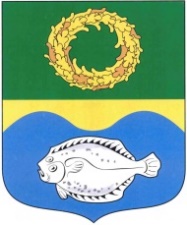 ОКРУЖНОЙ СОВЕТ ДЕПУТАТОВМУНИЦИПАЛЬНОГО ОБРАЗОВАНИЯ«ЗЕЛЕНОГРАДСКИЙ МУНИЦИПАЛЬНЫЙ ОКРУГ КАЛИНИНГРАДСКОЙ ОБЛАСТИ»РЕШЕНИЕот 29 июня 2022 г.                                                                    № 188Зеленоградск                                  Об отчете начальника Отдела Министерства внутренних дел Российской Федерации по Зеленоградскому району А.Ю. Злобина о деятельности ОМВД России по Зеленоградскому району за 2021 год        В соответствии с Федеральным законом от 07.02.2011 № 3-ФЗ                        «О полиции», Приказом МВД Российской Федерации от 30.08.2011 № 975   «Об организации и проведении отчетов должностных лиц территориальных органов МВД России», заслушав отчет начальника Отдела Министерства внутренних дел Российской Федерации по Зеленоградскому району                А.Ю. Злобина о деятельности ОМВД России по Зеленоградскому району за 2021 год, окружной Совет депутатов Зеленоградского муниципального округаРЕШИЛ:отчет принять к сведению.Глава Зеленоградского муниципального округа                                        С.В. Кулаков